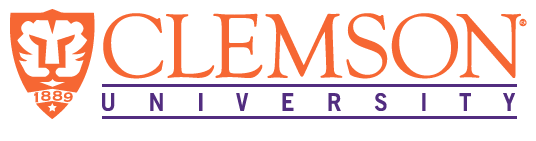 EEES Department SeminarA Sweet DealViewing of the episode from the documentary show “Rotten”Exploited workers, altered ecosystems, political power plays: 
Behind the scenes, Big Sugar is anything but refined.2:30 PMFriday, January 21, 2021This seminar will be online-onlyhttps://clemson.zoom.us/j/5783910968 Attendance is mandatory for graduate students enrolled in EES 8610, EES 9610, and GEOL 8510.